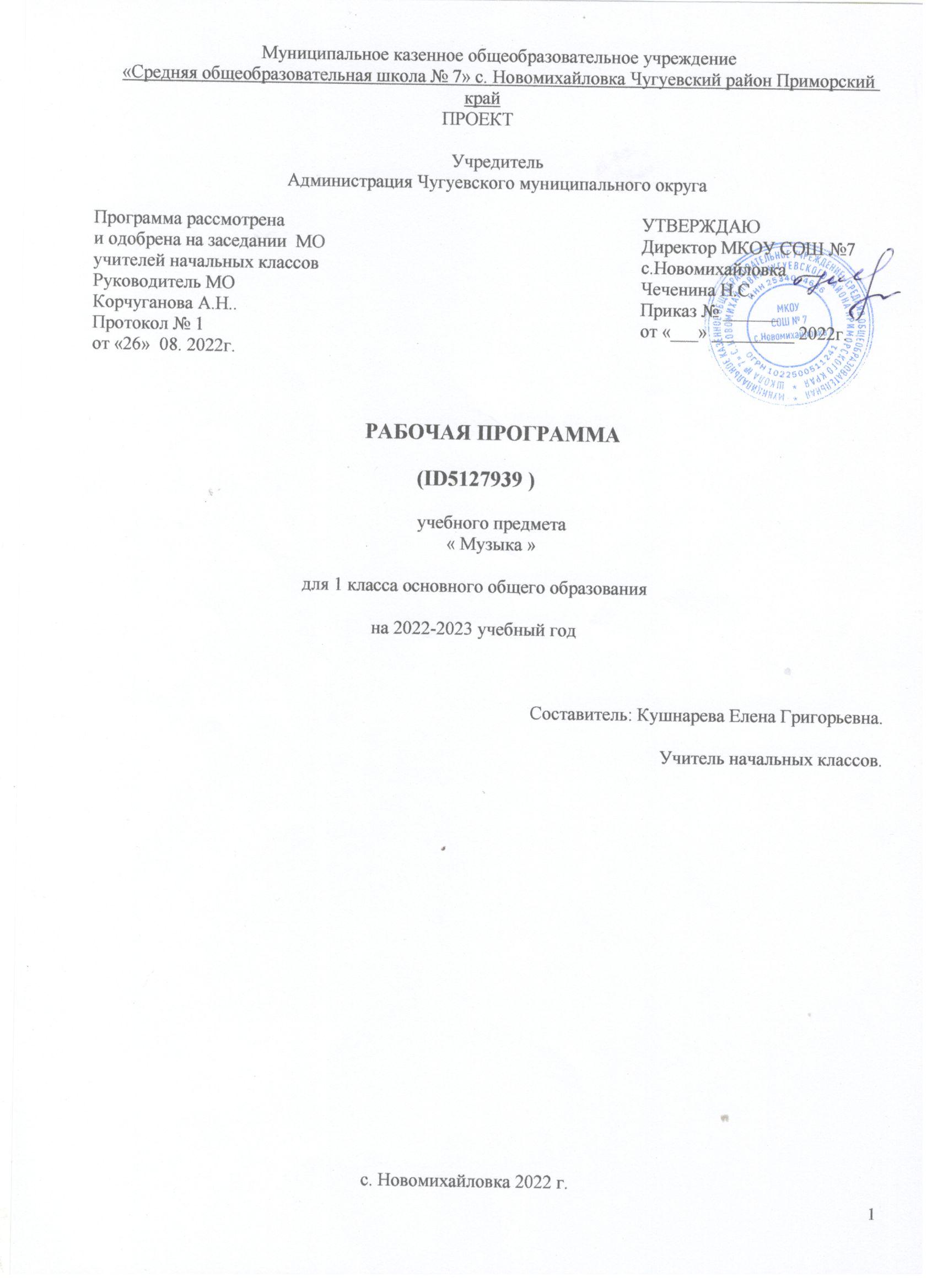 ПОЯСНИТЕЛЬНАЯ ЗАПИСКАРабочая программа по музыке на уровне 1 класса начального общего образования составлена на основе «Требований к результатам освоения основной образовательной программы», представленных в Федеральном государственном образовательном стандарте начального общего образования, с учётом распределённых по модулям проверяемых требований к результатам освоения основной образовательной программы начального общего образования, а также на основе характеристики планируемых результатов духовно-нравственного развития, воспитания и социализации обучающихся, представленной в Примерной про-грамме воспитания (одобрено решением ФУМО от 02.06.2020). Программа разработана с учётом актуальных целей и задач обучения и воспитания, развития обучающихся и условий, необходимых для достижения личностных, метапредметных и предметных результатов при освоении предметной области «Искусство» (Музыка).ОБЩАЯ ХАРАКТЕРИСТИКА УЧЕБНОГО ПРЕДМЕТА «МУЗЫКА»Музыка является неотъемлемой частью культурного наследия, универсальным способом коммуникации. Особенно важна музыка для становления личности младшего школьника — как способ, форма и опыт самовыражения и естественного радостного мировосприятия.В течение периода начального общего музыкального образования необходимо заложить основы будущей музыкальной культуры личности, сформировать представления о многообразии проявлений музыкального искусства в жизни современного человека и общества. Поэтому в содержании образования должны быть представлены различные пласты музыкального искусства: фольклор, классическая, современная музыка, в том числе наиболее достойные образцы массовой музыкальной культуры (джаз, эстрада, музыка кино и др.). При этом наиболее эффективной формой освоения музыкального искусства является практическое музицирование — пение, игра на доступных музыкальных инструментах, различные формы музыкального движения. В ходе активной музыкальной деятельности происходит постепенное освоение элементов музыкального языка, понимание основных жанровых особенностей, принципов и форм развития музыки.Программа предусматривает знакомство обучающихся с некоторым количеством явлений, фактов музыкальной культуры (знание музыкальных произведений, фамилий композиторов и исполнителей, специальной терминологии и т. п.). Однако этот уровень содержания обучения не является главным. Значительно более важным является формирование эстетических потребностей, проживание и осознание тех особых мыслей и чувств, состояний, отношений к жизни, самому себе, другим людям, которые несёт в себе музыка как «искусство интонируемого смысла» (Б. В. Асафьев).Свойственная музыкальному восприятию идентификация с лирическим героем произведения (В. В. Медушевский) является уникальным психологическим механизмом для формированиямировоззрения ребёнка опосредованным недирективным путём. Поэтому ключевым моментом при составлении программы является отбор репертуара, который должен сочетать в себе такие качества, как доступность, высокий художественный уровень, соответствие системе базовых национальных ценностей.Одним из наиболее важных направлений музыкального воспитания является развитие эмоционального интеллекта обучающихся. Через опыт чувственного восприятия и художественного исполнения музыки формируется эмоциональная осознанность, рефлексивная установка личности в целом.Особая роль в организации музыкальных занятий младших школьников принадлежит игровым формам деятельности, которые рассматриваются как широкий спектр конкретных приёмов и методов, внутренне присущих самому искусству — от традиционных фольклорных игр и театрализованных представлений к звуковым импровизациям, направленным на освоение жанровых особенностей,элементов музыкального языка, композиционных принципов.ЦЕЛИ И ЗАДАЧИ ИЗУЧЕНИЯ УЧЕБНОГО ПРЕДМЕТА «МУЗЫКА»Музыка жизненно необходима для полноценного развития младших школьников. Признание самоценности творческого развития человека, уникального вклада искусства в образование и воспитание делает неприменимыми критерии утилитарности.Основная цель реализации программы — воспитание музыкальной культуры как части всей духовной культуры обучающихся. Основным содержанием музыкального обучения и воспитания является личный и коллективный опыт проживания и осознания специфического комплекса эмоций, чувств, образов, идей, порождаемых ситуациями эстетического восприятия (постижение мира через переживание, самовыражение через творчество, духовно-нравственное становление, воспитание чуткости к внутреннему миру другого человека через опыт сотворчества и сопереживания).В процессе конкретизации учебных целей их реализация осуществляется по следующим направлениям:становление системы ценностей обучающихся в единстве эмоциональной и познавательной сферы;развитие потребности в общении с произведениями искусства, осознание значения музыкального искусства как универсального языка общения, художественного отражения многообразия жизни;формирование творческих способностей ребёнка, развитие внутренней мотивации к музицированию.Важнейшими задачами в начальной школе являются:Формирование эмоционально-ценностной отзывчивости на прекрасное в жизни и в искусстве.Формирование позитивного взгляда на окружающий мир, гармонизация взаимодействия с природой, обществом, самим собой через доступные формы музицирования.Формирование культуры осознанного восприятия музыкальных образов. Приобщение к общечеловеческим духовным ценностям через собственный внутренний опыт эмоционального переживания.Развитие эмоционального интеллекта в единстве с другими познавательными и регулятивными универсальными учебными действиями. Развитие ассоциативного мышления и продуктивного воображения.Овладение предметными умениями и навыками в различных видах практического музицирования. Введение ребёнка в искусство через разнообразие видов музыкальной деятельности, в том числе:а) Слушание (воспитание грамотного слушателя);б) Исполнение (пение, игра на доступных музыкальных инструментах); в) Сочинение (элементы импровизации, композиции, аранжировки);г) Музыкальное движение (пластическое интонирование, танец, двигательное моделирование и др.); д) Исследовательские и творческие проекты.Изучение закономерностей музыкального искусства: интонационная и жанровая природа музыки, основные выразительные средства, элементы музыкального языка.Воспитание уважения к цивилизационному наследию России; присвоение интонационно- образного строя отечественной музыкальной культуры.Расширение кругозора, воспитание любознательности, интереса к музыкальной культуре других стран, культур, времён и народов.МЕСТО УЧЕБНОГО ПРЕДМЕТА «МУЗЫКА» В УЧЕБНОМ ПЛАНЕВ соответствии с Федеральным государственным образовательным стандартом начального общегообразования учебный предмет «Музыка» входит в предметную область «Искусство», является обязательным для изучения и преподаётся в начальной школе с 1 по 4 класс включительно.Содержание предмета «Музыка» структурно представлено восемью модулями (тематическими линиями), обеспечивающими преемственность с образовательной программой дошкольного и основного общего образования, непрерывность изучения предмета и образовательной области«Искусство» на протяжении всего курса школьного обучения:модуль № 1 «Музыкальная грамота»; модуль № 2 «Народная музыка России»; модуль № 3 «Музыка народов мира»; модуль № 4 «Духовная музыка»; модуль № 5 «Классическая музыка»;модуль № 6 «Современная музыкальная культура»; модуль № 7 «Музыка театра и кино»;модуль № 8 «Музыка в жизни человека».Изучение предмета «Музыка» предполагает активную социо-культурную деятельность обучающихся, участие в музыкальных праздниках, конкурсах, концертах, театрализованных действиях, в том числе основанных на межпредметных связях с такими дисциплинами образовательной программы, как «Изобразительное искусство», «Литературное чтение»,«Окружающий мир», «Основы религиозной культуры и светской этики», «Иностранный язык» и др.Общее число часов, отведённых на изучение предмета «Музыка» в 1 классе составляет 33 часов (не менее 1 часа в неделю).СОДЕРЖАНИЕ УЧЕБНОГО ПРЕДМЕТАМузыка вокруг нас (16 часов)И муза вечная со мной. Хоровод муз. Повсюду музыка слышна. Душа музыки – мелодия. Музыка осени. Сочини мелодию. Азбука, азбука каждому нужна. Музыкальная азбука. Музыкальные инструменты. «Садко». Народные инструменты. Звучащие картины. «Разыграй песню». «Пришло Рождество – начинается торжество». Добрый праздник среди зимы.Музыка и ты (17 часов)Край, в котором ты живешь. Поэт, художник, композитор. Музыка утра. Музыка вечера. Музыкальные портреты. «Разыграй сказку». «Музы не молчали…». Музыкальные инструменты.  Мамин праздник. Музыкальные инструменты. Звучащие картины. Урок-концерт. Музыка в цирке. Дом,  который звучит.«Ничего на свете лучше нету…». Обобщающий урок. Урок-концерт. Основные виды учебной деятельности школьников.Слушание музыки. Опыт эмоционально-образного восприятия музыки, различной по содержанию, характеру и средствам музыкальной выразительности. Обогащение музыкально-слуховых представлений об интонационной природе музыки во всем многообразии ее видов, жанров и форм.Пение. Самовыражение ребенка в пении. Воплощение музыкальных образов при разучивании и исполнении произведений. Освоение вокально-хоровых умений и навыков для передачи музыкально-исполнительского замысла, импровизации.Инструментальное музицирование. Коллективное музицирование на элементарных музыкальных инструментах. Участие в исполнении музыкальных произведений. Опыт индивидуальной творческой деятельности (сочинение, импровизация).Музыкально-пластическое движение. Общее представление о пластических средствах выразительности. Индивидуально-личностное выражение образного содержания музыки через пластику. Коллективные формы деятельности при создании музыкально-пластических композиций. Танцевальные импровизации. Драматизация музыкальных произведений. Театрализованные формы музыкально-творческой деятельности. Музыкальные игры, инсценирование песен, танцев, игры-драматизации. Выражение образного содержания музыкальных произведений с помощью средств выразительности различных искусств.ТЕМАТИЧЕСКОЕ ПЛАНИРОВАНИЕПОУРОЧНОЕ ПЛАНИРОВАНИЕУЧЕБНО-МЕТОДИЧЕСКОЕ ОБЕСПЕЧЕНИЕ ОБРАЗОВАТЕЛЬНОГО ПРОЦЕССАОБЯЗАТЕЛЬНЫЕ УЧЕБНЫЕ МАТЕРИАЛЫ ДЛЯ УЧЕНИКАМузыка. 1 класс /Критская Е.Д., Сергеева Г.П., Шмагина Т.С., Акционерное общество «Издательство«Просвещение»; Введите свой вариант:МЕТОДИЧЕСКИЕ МАТЕРИАЛЫ ДЛЯ УЧИТЕЛЯЕ.Д. Критская, Г.П. Сергеева, Т.С. Шмагина Музыка. 1 класс: УчебникМузыка. Рабочие программы. 1-4 классы. Хрестоматия музыкального материала.(mp3) Пособие для учителя "Уроки музыки. 1-4 классы."ЦИФРОВЫЕ ОБРАЗОВАТЕЛЬНЫЕ РЕСУРСЫ И РЕСУРСЫ СЕТИ ИНТЕРНЕТhttp://www.muz-urok.ru/index.htm http://www.muzzal.ru/index.htm http://www.kindermusic.ru/detskie_pesni.htmМАТЕРИАЛЬНО-ТЕХНИЧЕСКОЕ ОБЕСПЕЧЕНИЕ ОБРАЗОВАТЕЛЬНОГО ПРОЦЕССАУЧЕБНОЕ ОБОРУДОВАНИЕноутбук, колонки, проектор, экран№ п/пНаименование разделов и тем программыКоличество часовКоличество часовКоличество часовРепертуарРепертуарРепертуарДата изученияВиды деятельност иВиды, формы контроляЭлектронные (цифровые) образовательны е ресурсы№ п/пНаименование разделов и тем программывсегоконтрольны е работыпрактически е работыдля слушани ядля пениядля музицировани яДата изученияВиды деятельност иВиды, формы контроляЭлектронные (цифровые) образовательны е ресурсыРаздел 1. Музыка вокруг насРаздел 1. Музыка вокруг насРаздел 1. Музыка вокруг насРаздел 1. Музыка вокруг насРаздел 1. Музыка вокруг насРаздел 1. Музыка вокруг насРаздел 1. Музыка вокруг насРаздел 1. Музыка вокруг насРаздел 1. Музыка вокруг насРаздел 1. Музыка вокруг насРаздел 1. Музыка вокруг насРаздел 1. Музыка вокруг нас1И муза вечная со мной100А.Шнитк е«Пастора ль»00Диалог	с учителем	о значение красоты	и вдохновени и	в	жизни человека.Устный опросhttp://www.muzza l.ru/index.htm2Хоровод муз101Песни	и танцы разных народов мира00Слушание музыки, концентрац ия	на	её восприятие, своём внутреннем состоянии.Практиче ская работаhttp://www.muz- urok.ru/index.htm3Повсюду музыка слышна101К.	Глюк«Мелоди я»З.	Т.Потапен ко«Сквору шка прощаетс я»0Разучивание исполнение красивой песни.Практиче ская работаhttp://www.muz- urok.ru/index.htm4Душа музыки – мелодия101«Детский альбом» П.И.Чайковск00Диалог	с учителем	о значение красоты	иПрактиче ская работаhttp://www.muz- urok.ru/index.htmийвдохновени и	в	жизни человека.5Музыка осени100Г.	В.Свиридов«Осень»00Разучивание исполнение красивой песни.Устный опросhttp://www.muz- urok.ru/index.htm6Сочини мелодию101Г.В.Пасто раль00Выстраиван ие хорового унисона.Практиче ская работаhttp://www.muz- urok.ru/index.htm7Азбука , азбука каждому нужна100Д.Б.Кабалевс кий«Доброе утро»00Диалог	с учителем	о значение красоты	и вдохновени и	в	жизни человека.Устный опросhttp://www.muz- urok.ru/index.htm8Музыкальная азбука101П.И.Чайк овский«Вальс»,«Полька»00Диалог	с учителем	о значение красоты	и вдохновени и	в	жизни человека.Практиче ская работаhttp://www.muz- urok.ru/index.htm9Музыкальные инструменты101П.И.Чайк овский«Шарман щик поёт»00Двигательна я импровизац ия	подмузыку.Практиче ская работаhttp://www.muz- urok.ru/index.htm10«Садко». Из русского былинного сказа101Н.А.Римс кий- Корсаков«Садко»00Диалог	с учителем	о значение красоты	и вдохновениПрактиче ская работаhttp://www.muz- urok.ru/index.htmи	в	жизни человека.11Музыкальные инструменты100И.С.Бах«Волынка»00Двигательна я импровизац ия	подмузыку.Устный опросhttp://www.muz- urok.ru/index.htm12Звучащие картины100В.Гаврил ин«Вечерня я музыка»00Диалог	с учителем	о значение красоты	и вдохновени и	в	жизни человека.Устный опросhttp://www.muzza l.ru/index.htm13Разыграй песню100«Солдату шки,брав ы ребятушк и»00Разучивание исполнение красивой песни.Устный опросhttp://www.muzza l.ru/index.htm14Пришло Рождество, начинается торжество101«Приходи ла коляда на кануне Рождеств а»0«Коляда	ходя, бродя»Разучивание исполнение красивой песни.Практиче ская работаhttp://www.muzza l.ru/index.htm15Родной обычай старины100П.И.Чайк овский«Утрення я молитва»00Диалог	с учителем	о значение красоты	и вдохновени и	в	жизни человека.Устный опросhttp://www.muzza l.ru/index.htm16Добрый праздник среди зимы100П.И.Чайковск ий00Слушание музыки, концентрацУстный опросhttp://www.muzza l.ru/index.htm«Щелкун чик»	3 фрагмент аия	на	её восприятие, своём внутреннем состоянии.Итого по разделуИтого по разделу16Раздел 2. Музыка и тыРаздел 2. Музыка и тыРаздел 2. Музыка и тыРаздел 2. Музыка и тыРаздел 2. Музыка и тыРаздел 2. Музыка и тыРаздел 2. Музыка и тыРаздел 2. Музыка и тыРаздел 2. Музыка и тыРаздел 2. Музыка и тыРаздел 2. Музыка и тыРаздел 2. Музыка и ты17Край, в котором ты живёшь110М.И.Глин ка«Патриот ическая песня»0Г.Струве «Моя Россия»Слушание музыки, концентрац ия	на	её восприятие, своём внутреннем состоянии.Устный опросКонтрольная работаhttp://www.muzza l.ru/index.htm18Художник , поэт, композитор101М.П.Мусоргский«Богатыр ские ворота»00Диалог	с учителем	о значение красоты	и вдохновени и	в	жизни человека.Практиче ская работаhttp://www.muzza l.ru/index.htm19Музыка утра100Э.Григ«Утро» П.И.Чайк овский«Утро»00Слушание музыки, концентрац ия	на	её восприятие, своём внутреннем состоянии.Устный опросhttp://www.muzza l.ru/index.htm20Музыка вечера100В.Салман ов«Вечер»00Слушание музыки, концентрац ия	на	еёУстный опросhttp://www.muzza l.ru/index.htmвосприятие, своём внутреннем состоянии.21Музыкальные портреты101С.С.Прок офьев«Петя	и волк»00Двигательна я импровизац ия	подмузыку.Практиче ская работаhttp://www.muzza l.ru/index.htm22Разыграй сказку. «Баба- Яга».Русская народная сказка101П.И.Чайк овский«Баба- Яга»00Двигательна я импровизац ия	подмузыку.Практиче ская работаhttp://www.muzza l.ru/index.htm23У каждого свой музыкальный инструмент100П.И.Чайк овский«Концерт№1 для фортепиа но»00Слушание музыки, концентрац ия	на	её восприятие, своём внутреннем состоянии.Устный опросhttp://www.muzza l.ru/index.htm24Музы	не молчали…100А.П.Боро дин Симфони я	№2«Богатыр ская»00Слушание музыки, концентрац ия	на	её восприятие, своём внутреннем состоянии.Устный опросhttp://www.muzza l.ru/index.htm25Музыкальные инструменты101Фортепиа нная пьеса П.И.Чайковск00Двигательна я импровизац ия	подмузыку.Практиче ская работаhttp://www.muzza l.ru/index.htmого«Волынка»26Мамин праздник101«Колыбел ьные»00Разучивание исполнение красивой песни.Практиче ская работаhttp://mosoblcultu re.ru/27Музыкальные инструменты101В.А.Моца рт«Соната№11 для фортепиа но»00Двигательна я импровизац ия	подмузыку.Практиче ская работаhttp://mosoblcultu re.ru/28«Чудесная лютня»10000Слушание музыки, концентрац ия	на	её восприятие, своём внутреннем состоянии.Устный опросhttp://mosoblcultu re.ru/29Звучащие картины100С.С.Прок офьев«Шествие кузнечик ов»,«Дождь и радуга»00Слушание музыки, концентрац ия	на	её восприятие, своём внутреннем состоянии.Устный опросhttp://mosoblcultu re.ru/30Музыка	в цирке100М.Дунаев ский«выходно й марш»00Двигательна я импровизац ия	подмузыку.http://mosoblcultu re.ru/31Опера- сказка100«Волк	и семеро козлят» Ю.Коваль00Слушание музыки, концентрац ия	на	её восприятие, своём внутреннем состоянии.Устный опросhttp://mosoblcultu re.ru/32«Ничего на свете лучше нету…»100Музыка из фильма«Бременс кие музыкант ы»00Разучивание исполнение красивой песни.Устный опросhttp://mosoblcultu re.ru/33Заключительны й	урок-концерт110М.Коваль«Семеро козлят»00Исполнение красивых песен.Контрольная работа работаhttp://mosoblcultu re.ru/Итого по разделуИтого по разделу17ОБЩЕЕ КОЛИЧЕСТВО ЧАСОВ	ПО ПРОГРАММЕОБЩЕЕ КОЛИЧЕСТВО ЧАСОВ	ПО ПРОГРАММЕ33214№ п/пТема урокаКоличество часовКоличество часовКоличество часовДата изученияВиды, формы контроля№ п/пТема урокавсегоконтрольные работыпрактические работыДата изученияВиды, формы контроля1.И муза вечная со мной!100Устный опрос;2.Хоровод муз101Устный опрос;Практическая работа3.Повсюду музыка слышна…101Устный опрос; Практическая работа4.Душа музыки-мелодия101Устный опрос;Практическая работа5.Музыка осени100Устный опрос;6.Сочини мелодию101Практи ческая работа;7.Азбука, каждому нужна100Устный опрос;8.Музыкальная азбука101Устный опрос;Практическая работа9.Музыкальные инструменты101Устный опрос;Практическая работа10.«Садко» Из русского былинного сказа101Устный опрос;Практическая работа11.Музыкальные инструменты100Устный опрос;12.Звучащие картины100Устный опрос;13.Разыграй песню100Устный опрос14.«Пришло Рождество, начинается торжество »101Устный опрос;Практическая работа15.Родной обычай старины100Устный опрос;16.Добрый праздник среди зимы100Устный опрос;17.Край, в котором ты живёшь110Контрольная работа;18.Поэт, художник, композитор101Устный опрос;Практическая работа19.Музыка утра100Устный опрос;20.Музыка вечера100Устный опрос;21.Музыкальные портреты101Устный опрос;Практическая работа22.Разыграй сказку «Баба- Яга»101Практи ческаяработа;23.У каждого свой музыкальный инструмент100Устный опрос;24.«Музы не молчали…»100Устный опрос;25.Музыкальные инструменты101Устный опрос;Практическая работа26.Мамин праздник101Устный опрос;Практическая работа27.Музыкальные инструменты101Устный опросПрактическая работа28.«Чудесная лютня»100Устный опрос;29.Звучащие картины100Устный опрос;30.Музыка в цирке100Устный опрос;31.Опера – сказка100Устный опрос;32.«Ничего на свете лучше нету…»100Устный опрос;33.Урок - концерт110Контрольная работа;ОБЩЕЕ КОЛИЧЕСТВО ЧАСОВ ПО ПРОГРАММЕОБЩЕЕ КОЛИЧЕСТВО ЧАСОВ ПО ПРОГРАММЕ33 2 14